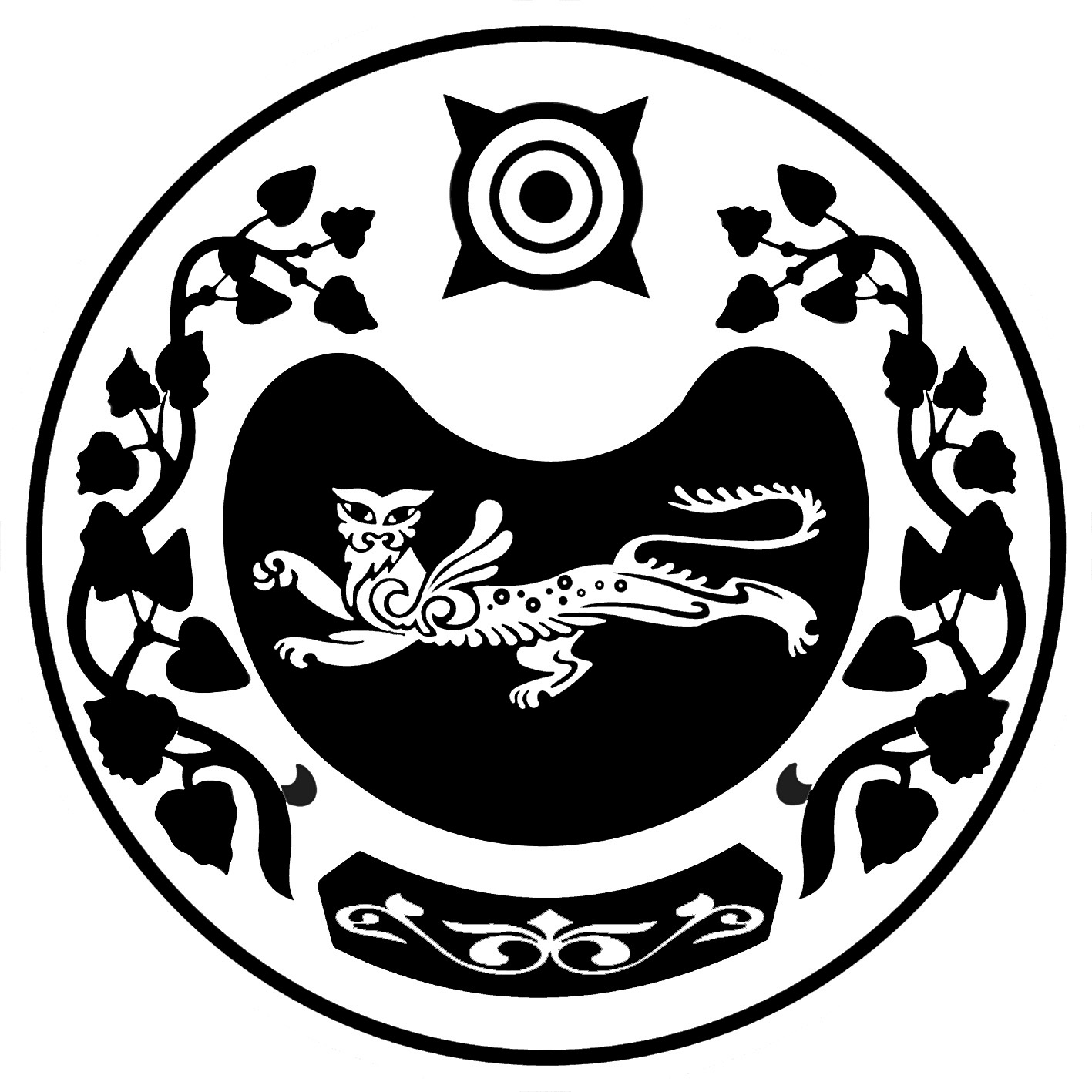 РОССИЯ ФЕДЕРАЦИЯЗЫ             РОССИЙСКАЯ ФЕДЕРАЦИЯ           ХАКАС РЕСПУБЛИКАЗЫ			               РЕСПУБЛИКА ХАКАСИЯ                   АFБАН ПИЛТIРI		                                АДМИНИСТРАЦИЯ     АЙМАFЫНЫH УСТАF-ПАСТАА   		           УСТЬ-АБАКАНСКОГО РАЙОНАПОСТАНОВЛЕНИЕот 15 июня    2020 г. № 352 -пр.п. Усть-АбаканВ целях осуществления развития территорий  поселений, входящих в состав муниципального образования Усть-Абаканский район, руководствуясь  статьей 66 Устава муниципального образования Усть-Абаканский район,  Администрация Усть-Абаканского района Республики Хакасия ПОСТАНОВЛЯЕТ:Утвердить стоимость сводных сметных расчетовна реализацию мероприятий подпрограммы «Комплексное развитие сельских территорий» муниципальной программы «Развитие агропромышленного комплекса Усть-Абаканского района и социальной сферы на селе» согласно приложению к данному постановлению.И.о. управляющего делами администрации Усть-Абаканского района (Лемытской О.В.) опубликовать данное постановление на официальном сайте Усть-Абаканского района. Глава Усть-Абаканского района					           Е.В. ЕгороваПриложение к постановлению администрации Усть-Абаканского районаот  15.06.2020 № 352-пСтоимость сводных сметных расчетов на реализацию мероприятий подпрограммы «Комплексное развитие сельских территорий» муниципальной программы «Развитие агропромышленного комплекса Усть-Абаканского района и социальной сферы на селе»И.о. Управделами администрации Усть-Абаканского района                            О.В.ЛемытскаяОб утверждении стоимостисводных сметных расчетов№ п/пНаименование мероприятияСтоимость сводных сметных расчетов, тыс.рублей125Калининский сельский совет Усть-Абаканского района Республики ХакасияКалининский сельский совет Усть-Абаканского района Республики Хакасияс. Калининос. Калинино1Капитальный ремонт Культурно-досуговый центр «Центр» (с.Калинино, ул. Школьная, 58)4 511,32Создание физкультурно-оздоровительного комплекса (с.Калинино, ул.Маршала Жукова, уч.1А)15 772,024Капитальный ремонт Калининской средней общеобразовательной школы (с.Калинино, ул.Ленина, 51А)3 061,105Строительство уличной сети освещения (с.Калинино, ул. Маршала Жукова)1 509,54